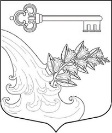 АДМИНИСТРАЦИЯ УЛЬЯНОВСКОГО ГОРОДСКОГО ПОСЕЛЕНИЯ ТОСНЕНСКОГО РАЙОНА ЛЕНИНГРАДСКОЙ ОБЛАСТИПОСТАНОВЛЕНИЕ Об утверждении перечня организаций, учреждений,создающих территориальные нештатные формированияпо обеспечению выполнения мероприятий по гражданскойобороне на территории Ульяновского городского поселения Тосненского района Ленинградской областиВ соответствии с Федеральным законом от 06.10.2003 №131-ФЗ «Об общих принципах организации местного самоуправления в Российской Федерации», типовым порядком создания нештатных формирований по обеспечению выполнения мероприятий по гражданской обороне, утвержденным приказом МЧС России от 18.12.2014 № 701, и постановлением Правительства Ленинградской области от 10.01.2017 № 1 «О создании на территории Ленинградской области сил гражданской обороны», в целях защиты населения от опасностей, возникающих при ведении военных действий или вследствие этих действий, Уставом Ульяновского городского поселения Тосненского района Ленинградской области ПОСТАНОВЛЯЮ:1. Утвердить перечень организаций, учреждений, создающих территориальные нештатные формирования по обеспечению выполнения мероприятий по гражданской обороне Ульяновского городского поселения  Тосненского района Ленинградской области, согласно приложению к настоящему постановлению.2. Рекомендовать руководителям предприятий, организаций, учреждений независимо от форм собственности, на базе которых создаются формирования:2.1. Определить численность личного состава и техники нештатного формирования по обеспечению выполнения мероприятий по гражданской обороне и проинформировать администрацию Ульяновского городского поселения  Тосненского района Ленинградской области. 2.2. Укомплектовать формирования оборудованием, снаряжением, инструментами в соответствии с требованиями приказа МЧС России от 18.12.2014 № 701 и обеспечить их готовность к выполнению задач по предназначению.2.3. Организовать подготовку и обучение личного состава формирований в соответствии постановлением Правительства Российской Федерации от 02.11.2000 № 841.3. Отделу жилищно-коммунального хозяйства администрации Ульяновского городского поселения Тосненского района Ленинградской области:3.1. Организовать учет созданных на территории Ульяновского городского поселения Тосненского района Ленинградской области формирований, планирование и их применение.4. Разместить настоящее постановление на официальном сайте администрации www.admsablino.ru.5. Довести постановление до организаций и учреждений, указанных в приложении.6. Настоящее постановление вступает в силу с даты подписания.7. Контроль за исполнением постановление оставляю за собой. Глава администрации                                                               К.И. КамалетдиновПриложение  кпостановлению  администрации Ульяновского городского поселения Тосненского района Ленинградской областиот 31.12.2020 № 791 Перечень организаций, учреждений, создающих территориальные нештатные формирования по обеспечению выполнения мероприятий по гражданской обороне на территории Ульяновского городского поселения Тосненского района Ленинградской области31.12.2020№791№п.п.Наименование организации создающих формированиеМесто расположения организацииВ рамках какой задачи ГО выполняется (номер задачи согласно 28-ФЗ)Перечень выполняемых работ по обеспечению мероприятий ГО1.Филиал АО «ЛОЭСК» «Центральные электрические сети» Тосненский РЭСЛенинградская область, г. Тосно, ул. Энергетиков, дом 1.12Электроснабжение, светомаскировка.2.Филиал АО «ЛОКС» филиал Тосненский водоканалЛенинградская область, г. Тосно, ул. Советская  дом 9а.12Водоснабжение3.АО «Газпром газораспределение Ленинградской области» в г.ТосноЛенинградская область, г. Тосно, Московское шоссе дом 4.12Газоснабжение4.ОАО Тепловые сетиЛенинградская область, г. Тосно, ул. Боярова дом 20.12Теплоснабжение5.ГБУЗ «Тосненская КМБ»Ленинградская область, г.Тосно, ш. Барыбина дом 2913Здравоохранение 6.27 ПСО ФПС ГПС ГУ МЧС России по ЛОЛенинградская область, г.Тосно, пр. Ленина, дом 16 А.8, 6аварийно- спасательные работы7.ФБУЗ «Центр гигиены и эпидемиологии филиал ЛО» в Тосненском районеЛенинградская область, г.Тосно, ш. Барыбина дом 33А.9,10сан-эпидемиологическая обработка.8.АО «Тосненское  ДРСУ»Ленинградская область, г.Тосно, ш. Барыбина дом 29Е.12дорожно-строительные9.ООО «Саблино-Сервис»Ленинградская область, Тосненский район, г.п. Ульяновка, просп. Володарского, 68. 12,10услуги ЖКХ10.«ООО Динамика»Ленинградская область, Тосненский район , п. Сельцо, дом 6.12,10услуги ЖКХ11.ТСЖ «Ульяновка»Ленинградская область, Тосненский район, г.п. Ульяновка, ул. Победы, дом 44.12,10услуги ЖКХ12.ТСЖ «Мой дом» Ленинградская область, Тосненский район, г.п. Ульяновка, Московское шоссе, дом 3.12,10услуги ЖКХ13.ТСЖ «Щербаково»Ленинградская область, Тосненский район, г.п. Ульяновка, ул. Щербакова, дом 5.12,10услуги ЖКХ